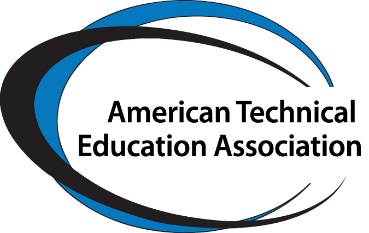 60th Annual National Conference“Restore, Renew and Ignite”April 12, 13 and 14 on the Huntsville Campus of Calhoun Community College, AlabamaThe American Technical Education Association (ATEA) pleased to announce we will be hosting the 60th Annual National Conference.  We would be honored for you to be a sponsor of this conference.  As a sponsor at the 2023 National Conference, you will have access to over 200 key decision makers and significant visibility in promotional information through emails to our 2500 network.  Participants at the conference will be looking for viable and affordable equipment, software, training units and other resources.  Attendees are respected education authorities who initiate projects and programs. There are several sponsorship opportunities available.  SPONSORSHIP TYPESConference Platinum Sponsor							$10,000Sector Platinum SponsorPlatinum is the preeminent conference sponsorship or sector sponsorshipAcknowledgement on the ATEA website as a Platinum sponsor, including your company logo and on all conference materials including photo of company leader or leaders.2 Trade Show booths5 complimentary registrationsFull page ad on digital programSponsor profile in the conference program with website link in digital formatAcknowledgment in all conference marketing materials Opportunity to personally greet attendees at the Trade Show OpeningRecognition via prominent place in all conference materials  at the conferenceGold Sponsor									$5,000Gold is the premier conference or sector sponsorship.Acknowledgement on the ATEA website as a Gold sponsor, including your company logo2 Trade Show booth3 complimentary registrationsSponsor profile in the conference program with website link.Acknowledgement in all conference marketing materials Recognition at the beginning of each conference day or in the sector session—if a session sponsorSilver Sponsor								$3,000Acknowledgement on the ATEA website as a Silver sponsor, including your company logo2 complimentary registrationsSponsor profile in the conference programAcknowledgement in all conference marketing materials Logo visible at the conference general session. Bronze sector sponsor						$2,000Acknowledgement on the ATEA website as a Bronze Sector sponsor, including your company logoAcknowledgement in all conference marketing materials with website link.1 complimentary conference registrationSPECIAL SPONSORSHIPSATEA Awards Program—listed as sponsor						$5,000Register online at www: ateaonline.org or through this form we will contact for full informationName__________________________Organization________________________Level of Sponsorship__________________ Payment method_______________Please attach logo for all levels and for Platinum or Gold photo of CEO or Person to be featured.  Questions please contact Sandra Krebsbach, ATEA Executive Director skrebsbach@dunwoody.ed or 612-381-3315.